CURRICULUM – VITAETeaching and Research Experience (in years)Fields of Specialization: Mobile Cloud Computing, Artificial IntelligencePh.D.Research Work TopicTitle: The Integrated Challenges and opportunities among cloud services and wireless network (Mobile).Ph. D .Award :- 06/01/16Name: Dr. Neetu Agarwal(Assistant Professo, Pacificcollege of basic and appliedscience )Ph. D ( Mobile Cloud Computing ) MCA (Computer Application)Other qualificationHome Add: 215, Hiran Magri, Sec. No. 3, Vikas Hospital Road, UdaipurEmail: neetu.agarwal1508gmail.comContact no.+919413521464 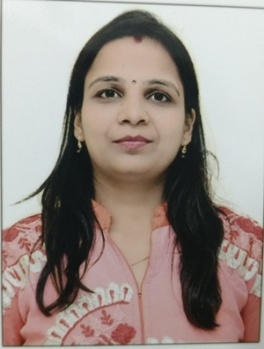 TeachingExperience:   10 yearsP.G.:	10 yearsU.G. : 10 years	ResearchExperience 2012 to till now  Published papers =12Communicated= 01Seminar/Conference/WorkshopTotal =12International= 4National = 8FDPTotal =01International =00National =01Editor/Advisory/Fellow memberof researchjournalTotal=001.Editor in Chief : Nil1.Editor in Chief : NilBook Publication/ChaptersTotal=00Author Name :- NilBook name:- Nil Author Name :- NilBook name:- Nil Guest Lecture/ Invited SpeakerTotal =00Committee/ Activity coordinator /Total =00Coordinator admission committeeCoordinator of Workshop /Guest Lecture / Seminar and Conference CommitteeMember of college culture and festival CommitteeCoordinator of Scholarship committeeMember of IQAC Coordinator admission committeeCoordinator of Workshop /Guest Lecture / Seminar and Conference CommitteeMember of college culture and festival CommitteeCoordinator of Scholarship committeeMember of IQAC Other achievements1.  Awarded by IInd prize in Paper Presentation Competition in the VII National Conference2.  Awarded by “Gaargi Devi” Award by government of Rajasthan for securing 79% in Secondary Examinations1.  Awarded by IInd prize in Paper Presentation Competition in the VII National Conference2.  Awarded by “Gaargi Devi” Award by government of Rajasthan for securing 79% in Secondary Examinations